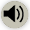 FølgetekstHer skal du skrive, hvad din vinkel er…Her skal du skrive, hvilke kilder du har brugt…Her skal du skrive, hvornår og hvordan du bruger faktagenren og dens genretræk…Her skal du skrive, hvad der særligt kendetegner portrætinterviewet…Niveau G – Layout portrætartikelNiveau G – Layout portrætartikelNiveau G – Layout portrætartikelRubrikRubrikRubrikUnderrubrikUnderrubrikUnderrubrikBylineBilledeBillede(Manchet)BilledeBilledeCitatboksBilledtekstBilledtekstBrødtekst Præsentation af hovedpersonen og anledningBrødtekst UddybningFaktaboksMellemrubrikBrødtekst UddybningMellemrubrikBrødtekstBrødtekst UddybningBrødtekst Konklusion